Правила перевозки детей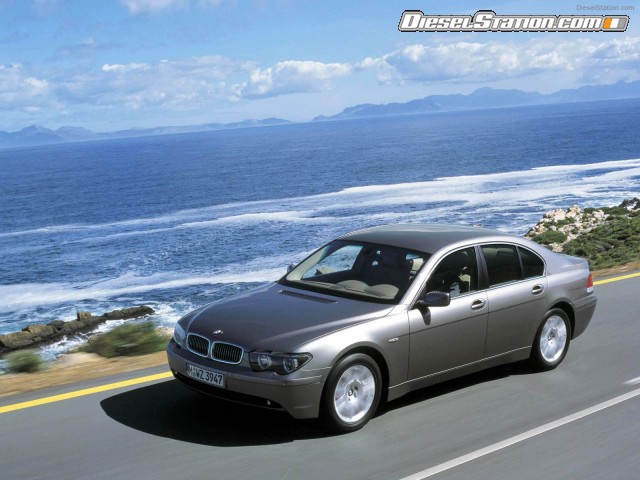 Всегда пристегивайтесь ремнями безопасности и объясняйте ребенку , зачем это нужно делать. Если это правило автоматически выполняется вами, то оно будет способствоватьФормированию у ребенка привычки пристегиваться ремнем безопасности.Ремень безопасности для ребенка должен иметь адаптерпо его росту(чтобы ремень не был на уровне шеи).Дети до 12лет должны сидеть в специальном детском удерживающим устройстве (кресле) или занимать самые безопасные места в автомобиле:Середину и правую часть заднего сиденья.Учите ребенка правильному выходу из автомобиля через правую дверь, которая находится со стороны тратуара.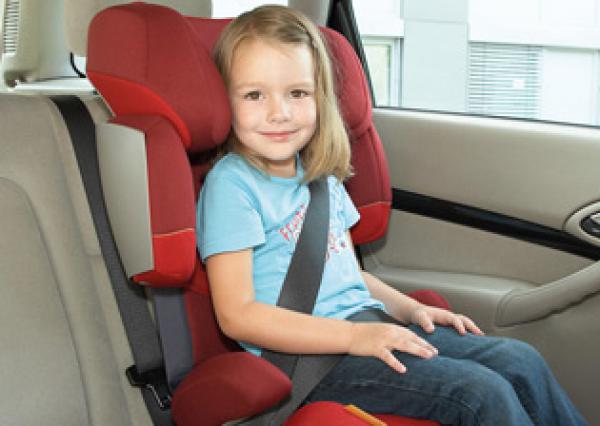 